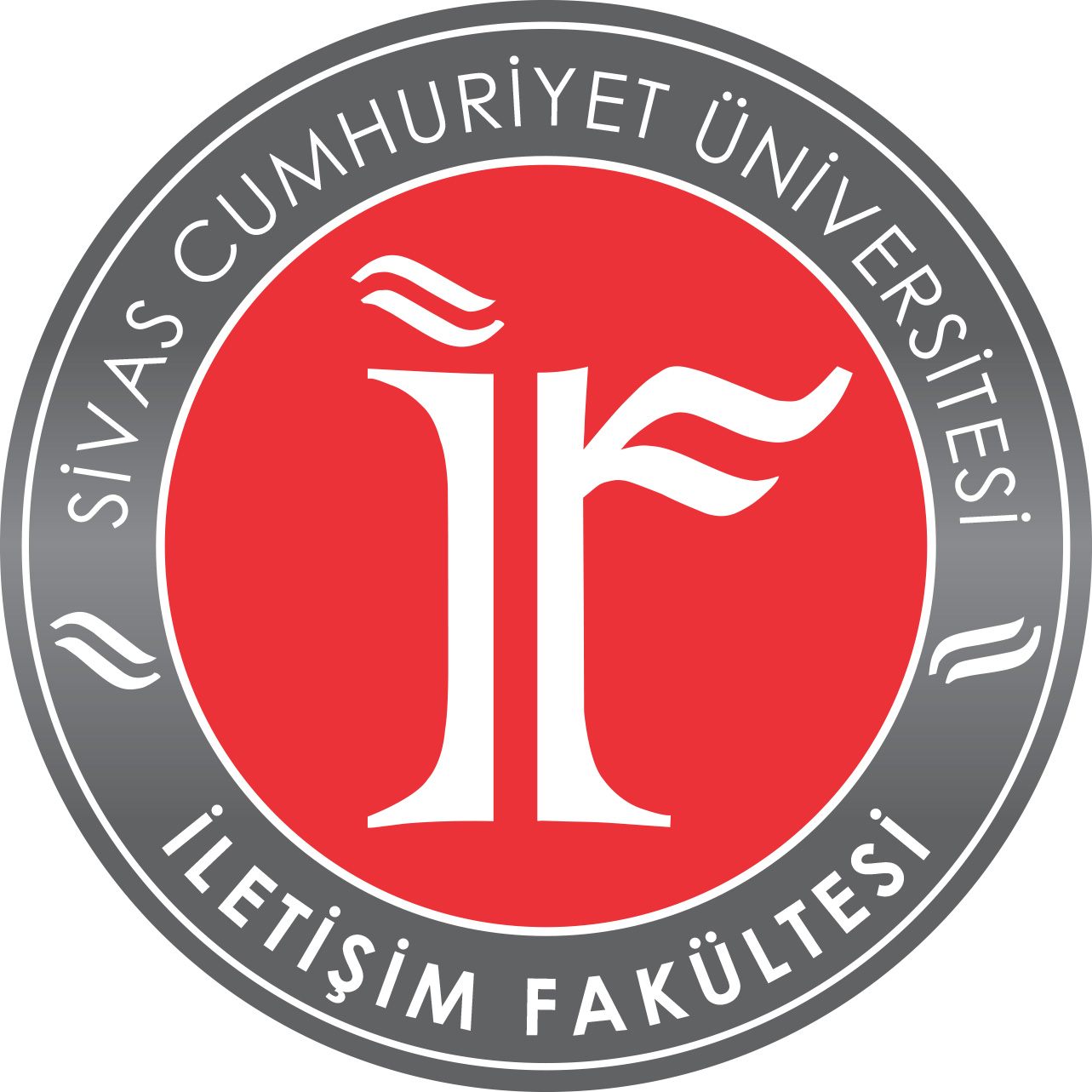 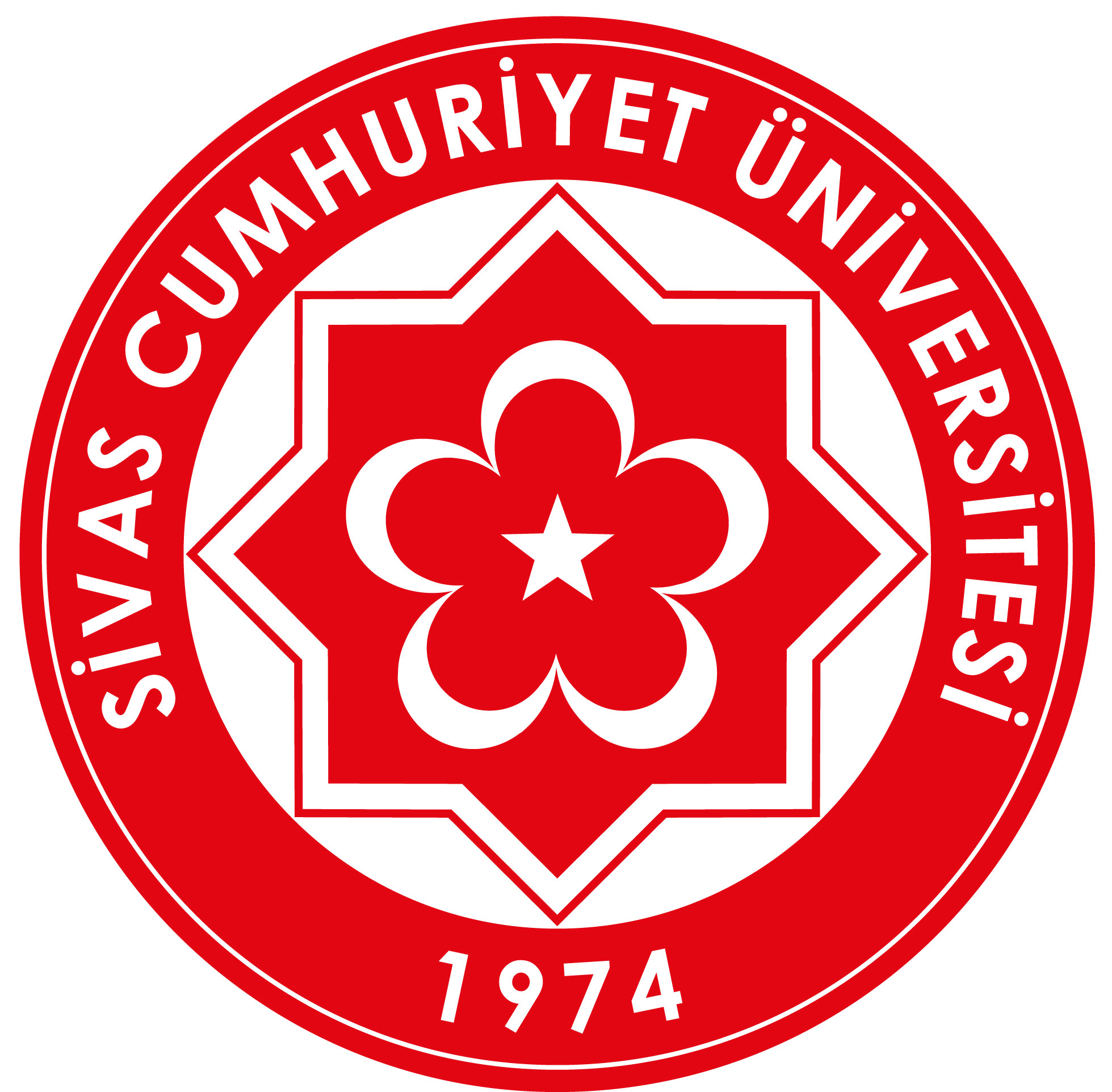 MAZERET SINAVINA BAŞVURU DİLEKÇESİ………………………………………………………………………………………………………..…………….. BÖLÜM BAŞKANLIĞINABölümünüz……………………………………………………………………………………………..…………….……………….nolu öğrencisiyim. Aşağıda belirtilen dersin/derslerin sınavına       ……………………………………………..................................................................  ..  …………………………………………………………... nedeniyle giremedim. Mazeret sınavı yapılması hususunda bilgi ve gereğini arz ederim.																				                                                                                                       ………….…………/…………..………./20………...……………..						                                        Adı-Soyadı-İmza :Adres          : ………………………………………………………………………………………………………..……………..…………………………………………………………..Telefon No: ………………………………………………………………………………………………………..……………..	                                       e-Posta : ……………………………………………..……………..………………………………………………………………………………………………………..……………..EKLER    :Ek : 1   (Form No: FR-043; Revizyon Tarihi:20/04/2018; Revizyon No:1)Dersin KoduDersin AdıSınav TarihiDersin Sorumlusu